Springfield School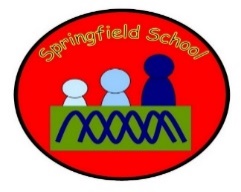 Take the objectives for the LO stickers from this section Progression of Learning Blackbirds Class Medium Term Planning for PE 1Blackbirds Class Medium Term Planning for PE 1Topic: The Great Fire of London Health and Fitness AwarenessResiliencePE will be developed in weekly sessions, as well as swimming sessions. Our playtimes and active learning throughout the school day will also contribute to my 2 hours per week.There will be specific planned opportunities to support the children’s progress and may be altered to suit the needs of the children during the term.Lesson 1 ‘link it’ Discuss how we can keep our bodies healthy and the importance of exercise, how did we do this when we were in Squirrels class?  Warm up – Play Blackbird says…..Activity- Creating obstacle courses Cool down – Sleeping lions  Lesson 2 ‘learn it’How are we keeping our bodies healthy? Warm up – Play Blackbird says…..Activity- Circuits -, bunny hops, star jumps etc Cool down – Sleeping lions  Lesson 3 ‘learn it’How do we know we are working hard? Warm up – Play Blackbird says…..Activity- Competitive circuits -, bunny hops, star jumps beating you own score Cool down – Sleeping lions  Lesson 4 ‘check it’ Warm up – Play Blackbird says…..Activity- Competitive circuits -, bunny hops, star jumps racing against each other  Cool down – Sleeping lions  Lesson 5 ‘link it’What have we been doing previously? Why is it good to keep our bodies healthy? How can we do that? Warm up – Play Blackbird says…..Activity- Playing active problem solving games – NSEW Sun and ice, hot potatoCool down – Sleeping lions  Lesson 6 ‘learn it’How can we work together to solve problems?How can we make sure we have space around us? Warm up – Play Blackbird says…..Activity- Playing active problem solving  games – NSEW Sun and ice, hot potatoCool down – Sleeping lions  Lesson 7 ‘check it’ Warm up – Play Blackbird says…..Activity- Playing active problem solving games – NSEW Sun and ice, hot potatoCool down – Sleeping lions  Substantive Knowledge  (Content)Disciplinary Knowledge  (Skills) Body awareness is the ability to understand where our bodies are in space and how our bodies move. Spatial awareness is the ability to be aware of oneself in space. It is an organised knowledge of objects in relation to oneself in that given space. Spatial awareness also involves understanding the relationship of these objects when there is a change of position.Resilience is the capacity to recover quickly from difficulties. Pupils should learn to persevere when problem solving, when trying to achieve a difficult goal or when faced with adversity.Year 2 Show a good awareness of others in running, chasing and avoiding games.Know how to score and keep to rules of simple games.Sustain energy levels Use rolling, hitting, running, jumping, catching and kicking skills in combination.Master basic movements, including running, jumping, throwing and catching as well as developing balance, agility and co-ordination and begin to apply these in a range of activities.Compete with others and aim to improve personal best performances.‘Link It’ ‘Learn It’‘Check It’ ‘Show It’‘Know It’Previous learning of pupils Do they know what being healthy means? How did they keep fit and healthy in previous classes? Why is it important to be healthy?  Activities provided during lesson Resources Hall Pictures and signs for circuits Sports vests and balls/beanbags for games  Music Refining fundamental movement skills: jumping, hopping, running, walking, jogging, skippingIndependent activities linked to lesson Resources  Pictures and signs for circuits Link skills together. Focus on fluency and security of skill.How will the pupils share knowledge during or end of lessonExplore and discuss photographs of lessonsShare and compare diaries  Apply skills in circuits and games Retrieve or generalization of learning after lesson Answer questions about keeping healthy Show knowledge of keeping healthy  Challenges selves and others to apply skills. Discuss what they are doing and how?